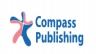 ERRATA SHEETThis sheet incorporates corrections to Big Show 2 and should be inserted therein before use.Big Show 2PageActivityReadsShould readDesign edit34SB---QR code added-space added before the WOL62SB---QR code added72SBI’m __, __, __. I’m__-__-__.(commas turned into hyphens x4, closed up space before box x4)90SB---QR code added